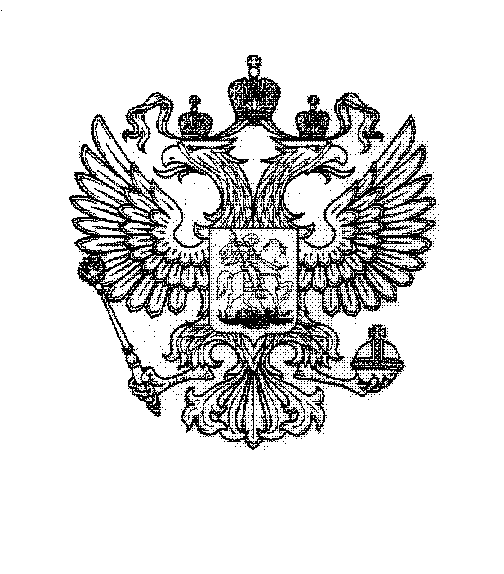 ГЛАВА  АДМИНИСТРАЦИИ  ГОРОДА  БАЙКОНУРПОСТАНОВЛЕНИЕ23 декабря .                                                                                                 № 386(в редакции ПГА от 30.01.2017 № 17)О представлении гражданами, претендующими на замещение должностей муниципальной службы города Байконур, и муниципальными служащими города Байконур сведений о размещении информации в информационно-телекоммуникационной сети «Интернет»В соответствии с Федеральным законом от 02 марта . № 25-ФЗ «О муниципальной службе в Российской Федерации» (с изменениями),  Положением о муниципальной службе города Байконур, утвержденным постановлением Главы администрации города Байконур от 19 марта . № 53 «Об утверждении Положения о муниципальной службе города Байконур в новой редакции» (с изменениями)ПОСТАНОВЛЯЮ:1. Установить, что сведения об адресах сайтов и (или) страниц сайтов в информационно-телекоммуникационной сети «Интернет», на которых гражданин, претендующий на замещение должности муниципальной службы города Байконур, муниципальный служащий города Байконур размещали общедоступную информацию, а также данные, позволяющие их идентифицировать, представителю нанимателя (работодателю) представляют:1) гражданин, претендующий на замещение должности муниципальной службы города Байконур, – при поступлении на муниципальную службу города Байконур за три календарных года, предшествующих году поступления на муниципальную службу города Байконур;2) муниципальный служащий города Байконур – ежегодно за календарный год, предшествующий году представления указанной информации, за исключением случаев размещения общедоступной информации в рамках исполнения должностных обязанностей муниципального служащего города Байконур.2. Сведения, указанные в пункте 1 настоящего постановления, представляются гражданами, претендующими на замещение должности муниципальной службы города Байконур, при поступлении на муниципальную службу города Байконур, а муниципальными служащими города Байконур – не позднее 1 апреля года, следующего за отчетным. 3. Сведения о размещении информации в информационно-телекоммуникационной сети «Интернет» представляются: руководством администрации города Байконур, муниципальными служащими, замещающими должности муниципальной службы в Аппарате Главы администрации города Байконур и подразделениях администрации города Байконур, находящихся на финансовом обеспечении Аппарата Главы администрации города Байконур, руководителями подразделений администрации города Байконур, являющихся юридическими лицами, а также гражданами, претендующими на замещение указанных должностей, – в отдел муниципальной службы и кадров администрации города Байконур;муниципальными служащими, замещающими должности муниципальной службы в подразделениях администрации города Байконур, являющихся юридическими лицами, в также гражданами, претендующими на замещение указанных должностей, – в соответствующее подразделение администрации города Байконур.4. Сведения, указанные в пункте 1 настоящего постановления, представляются по форме, установленной Правительством Российской Федерации.  5. По решению представителя нанимателя (работодателя), оформленному отдельным правовым актом, уполномоченные им муниципальные служащие города Байконур осуществляют обработку общедоступной информации, размещенной претендентами на замещение должности муниципальной службы города Байконур и муниципальными служащими города Байконур в информационно-телекоммуникационной сети «Интернет», а также проверку достоверности и полноты сведений, предусмотренных пунктом 1 настоящего постановления.6. Государственному бюджетному учреждению «Редакция городской газеты «Байконур» установленным порядком опубликовать настоящее постановление               в газете «Байконур», информационно-аналитическому отделу Аппарата Главы администрации города Байконур разместить настоящее постановление                            в информационно-телекоммуникационной сети «Интернет» на официальном сайте администрации города Байконур www.baikonuradm.ru.7. Контроль за исполнением настоящего постановления оставляю за собой.Глава администрации          	           А.П. Петренко